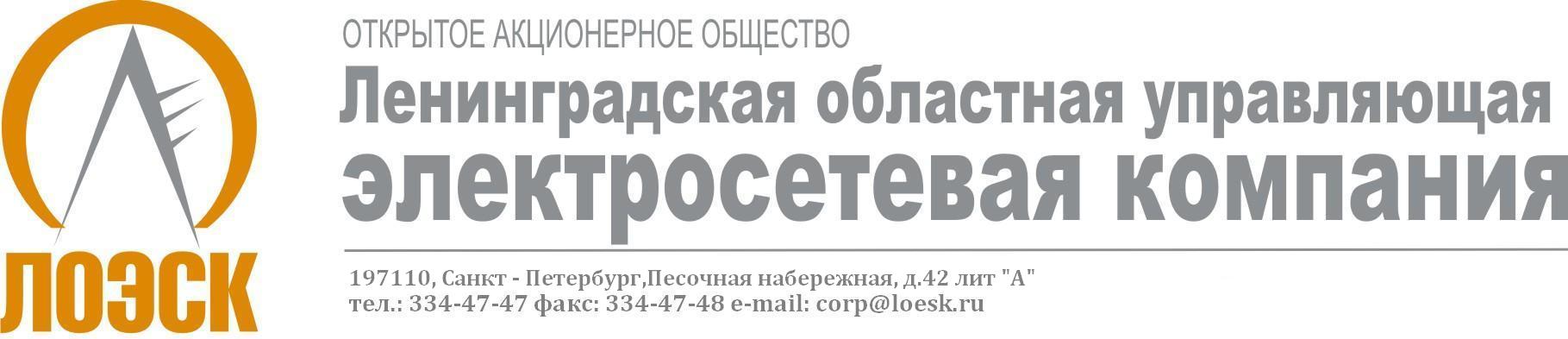 Разъяснения положений документации о запросе предложений №31603209668 на выполнение строительно-монтажных работ по объектам строительства и реконструкции в целях технологического присоединения заявителей свыше 15 кВт АО «ЛОЭСК» в 2016 году№п/пВопрос по разъяснению документации о запросе предложенийРазъяснения документации о запросе предложений1.Просим предоставить схему расположения объектов СМР и спецификацию материаловЗапрашиваемые вами данные будут размещены на официальном сайте Единой информационной системы в сфере закупок и официальном сайте АО «ЛОЭСК»